Védőnői Szolgálat Törökbálint2045 Törökbálint, József A. u. 33.06-23-222-380, tbvedonok@gmail.com                                         Kitöltő védőnő:………………………………………………….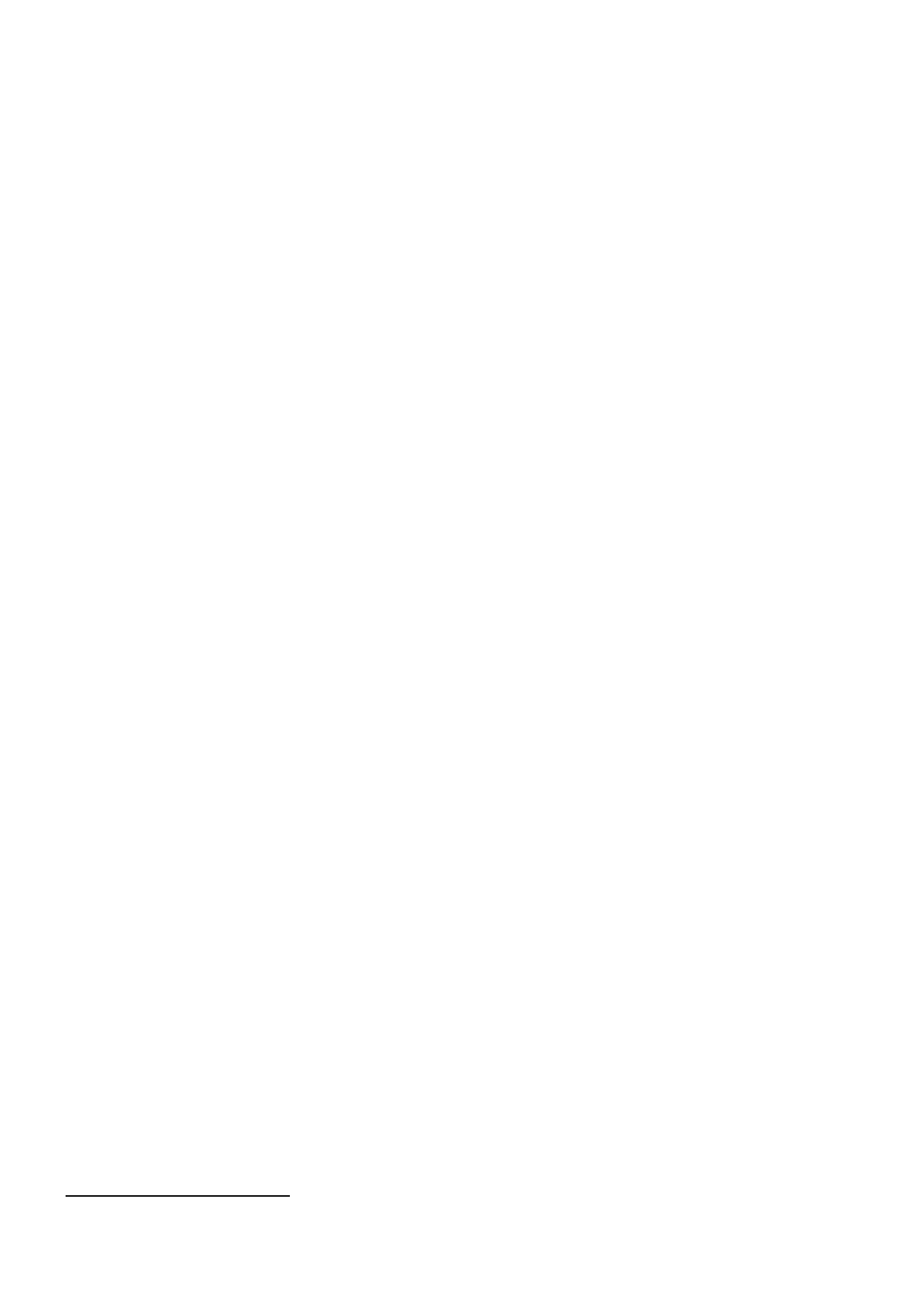 Védőnői lelet1 hónapos korban végzett területi védőnői szűrővizsgálatról és eredményéről[A kötelező egészségbiztosítás keretében igénybe vehető betegségek megelőzését és korai felismerését szolgáló egészségügyiszolgáltatásokról és a szűrővizsgálatok igazolásáról szóló 51/1997. (XII.18.) NM rendelet alapján] SZEMÉLYI ADATOK:Gyermek neve: ..............................................................Születési ideje: .........................TAJ száma: .................... Anyja neve…………………………………………………………………………………………………..Lakcíme/tartózkodási helye (irányítószámmal):....................................................................................................TESTI FEJLŐDÉS:Testtömeg:............. (g) 	Testtömegpercentilis: ........... Fej:…………(cm)    Mell:……………(cm)Testhossz: .............. (cm) Testhosszúságpercentilis: .....;        NK:………………..BMIpercentilis: .....                                                            BCG:……………………………..PSZICHOMOTOROS ÉS MENTÁLIS FEJLŐDÉS VIZSGÁLATA:Végtagok flexiós (hajlított) tartásban vannak: igen nemAlvása:  aluszékony nyugodt többször ébred gyakran ébredViselkedése:  túlnyugodt nyugodt ingerlékeny túlingerlékeny	LÁTÁS VIZSGÁLATA:Szemeken látható-e eltérés: jobb: igen nem; 	bal: igen nemSzemek gyulladásos állapota tapasztalható-e:  igen nemPupillák fényre reagálnak: igen nemHALLÁS ÉS BESZÉDFEJLŐDÉS VIZSGÁLATA:Elnyújtott hangokat hallat: igen nem	Sírása: erőteljes gyenge különös színezetű	EGYÉB MEGJEGYZÉS: ........................................................................................................................................................................ ................................................................................................................................................................................................................. A védőnői észlelés, vizsgálat alapján, soron kívüli házigyermekorvosi/háziorvosi vizsgálat javasolt: igen nemDátum:............. év .......................... hónap ........nap.............................................. Ph	a területi védőnő aláírásaAlapnyilvántartási szám:...........................................A védőnőitájékoztató 1 példányátátvettem: Dátum:...............év ............................. hónap...........nap .................................................................		szülő/ gondviselőaláírása